آزمون درس:شیمی دهمنوبت دوم  نوبت دوم  كلاس:دهم تجربی و ریاضی دهم تجربی و ریاضی نام و نام خانوادگی:نام و نام خانوادگی:تاريخ امتحان:مدت آزمون:مدت آزمون:95 دقیقهردیفشرح سؤالنمره1با توجه به شکل جرم اتمی میانگین ( متوسط ) عنصر فرضی  را بیابید . 25/12با توجه به شکل روبرو: 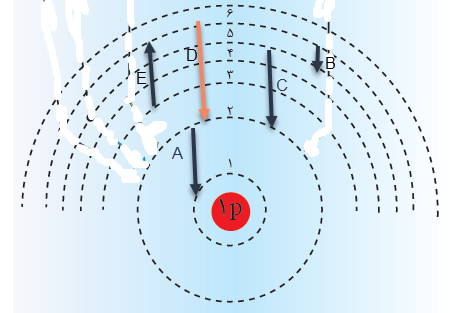 الف ) این بیانگر کدام مدل اتمی است؟ ب) کدام انتقال با جذب انرژی همراه است؟ ج) کدام انتقال یا انتقالها در ناحیه مرئی قرار دارد؟ د) کدام انتقال بیشترین طول موج دارد ؟چرا؟ 5/13درستی یا نادرستی عبارتهای زیر را مشخص کرده و شکل صحیح عبارتهای نادرست را بنویسید . 1) نمک سدیم کربنات بر روی شعله سبز رنگ است . 2)  عدد کوانتومی اصلی بوده و تعداد اربیتالها را در یک اتم مشخص میکند .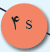 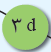 3 ) از بین دو اربیتال                   و                     ،   اربیتال                 زودتر پر میشود چون انرژی بیشتری دارد .     4) به دست آوردن گاز هلیم از هوای مایع به صرفه تر از گاز طبیعی است.24با توجه به عناصر داده شده پاسخ دهید :               (     و  و  )  الف ) آرایش الکترونی  را رسم کنید . ب) دوره و گروه عنصر  را مشخص کنید . ج ) در عنصر  چند الکترون با  وجود دارد ؟ 5/15الف ) ساختار لوویس گونه های درون پرانتز را رسم کنید . (  HCNو  (  (   H = 1 ) ب ) مدل فضا پرکن یون  به کدام شکل زیر شباهت بیشتری دارد ؟ 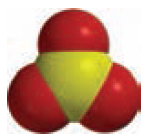 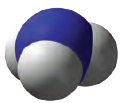 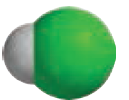 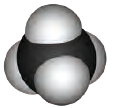 25/16با توجه به جدول پاسخ دهیدآ) با توجه به آنکه دمای هوای مایع C  است، کدام گاز به حالت مایع در این دما وجود ندارد؟ب) در تقطیر جزء به جزء هوای مایع، کدام گاز زودتر جداسازی میشود؟ چرا؟پ)   نقطه جوش آرگون معادل چند درجه کلوین است؟ت) دو گازی که بخش عمده هواکره را تشکیل میدهند، کدامند؟27الف) در این شکل کدام عامل موثر بر گازها بررسی می شود؟ 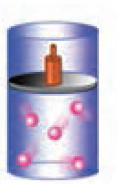 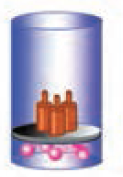 ب) علت تغییر حجم را توضیح دهید.5/0 8با توجه به واکنش زیر ، اگر مقداری چربی (  ) را با حدود 2500 میلی لیتر گاز اکسیژن در شرایط  وارد واکنش کنیم ، چند گرم آب تولید میشود ؟ جرمهای اتمی مورد نیاز (   ) 5/19جدول را کامل کنید . 75/110اگر معادله انحلال پذیری  نمک  را به صورت  (  انحلال پذیری و  شیب و  عرض از مبدا ) نشان دهیم  با توجه به جدول به سوالات پاسخ دهید : الف ) معادله انحلال پذیری این نمک را بدست آورید .  ب ) در دمای 50 درجه سانتیگراد انحلال پذیری این نمک چه مقدار است ؟ 211با توجه به جدول پاسخ دهید .کدام ماده در آب نامحلول است ؟ چرا ؟112اگر 190 گرم سدیم نیترات را در دمای 25 درجه سانتیگراد درون 200گرم آب بریزیم، پس از تشکیل محلول سیر شده (انحلال پذیری سدیم نیترات در آب 25 درجه سانتی گراد92 گرم در 100 گرم آب است ) .الف) چند گرم محلول به دست می آید؟ب) چند گرم سدیم نیترات در ته ظرف باقی می ماند؟113با توجه به شکلها : 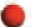 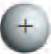 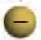  الف ) کدام یک محلول غیر الکترولیت است ؟ چرا ؟     ب ) کدام یک انحلال    را نشان میدهد ؟     ج ) کدام محلول الکترولیت قوی تری است ؟ چرا ؟ 75/114با توجه به شکل مقابل غلظت  مولی محلول را بیابید . ( هر ذره معادل 001/0 مول در نظر بگیرید ) 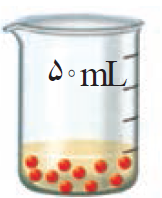 5/015با توجه به شکل پاسخ دهید .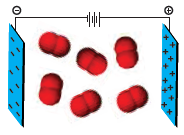 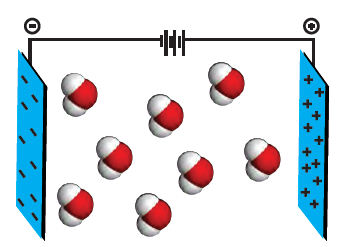 الف ) در کدام شکل گشتاور دوقطبی صفر است ؟         ب ) کدام یک دمای جوش بالاتری دارد ؟ 5/0موفق باشید.20